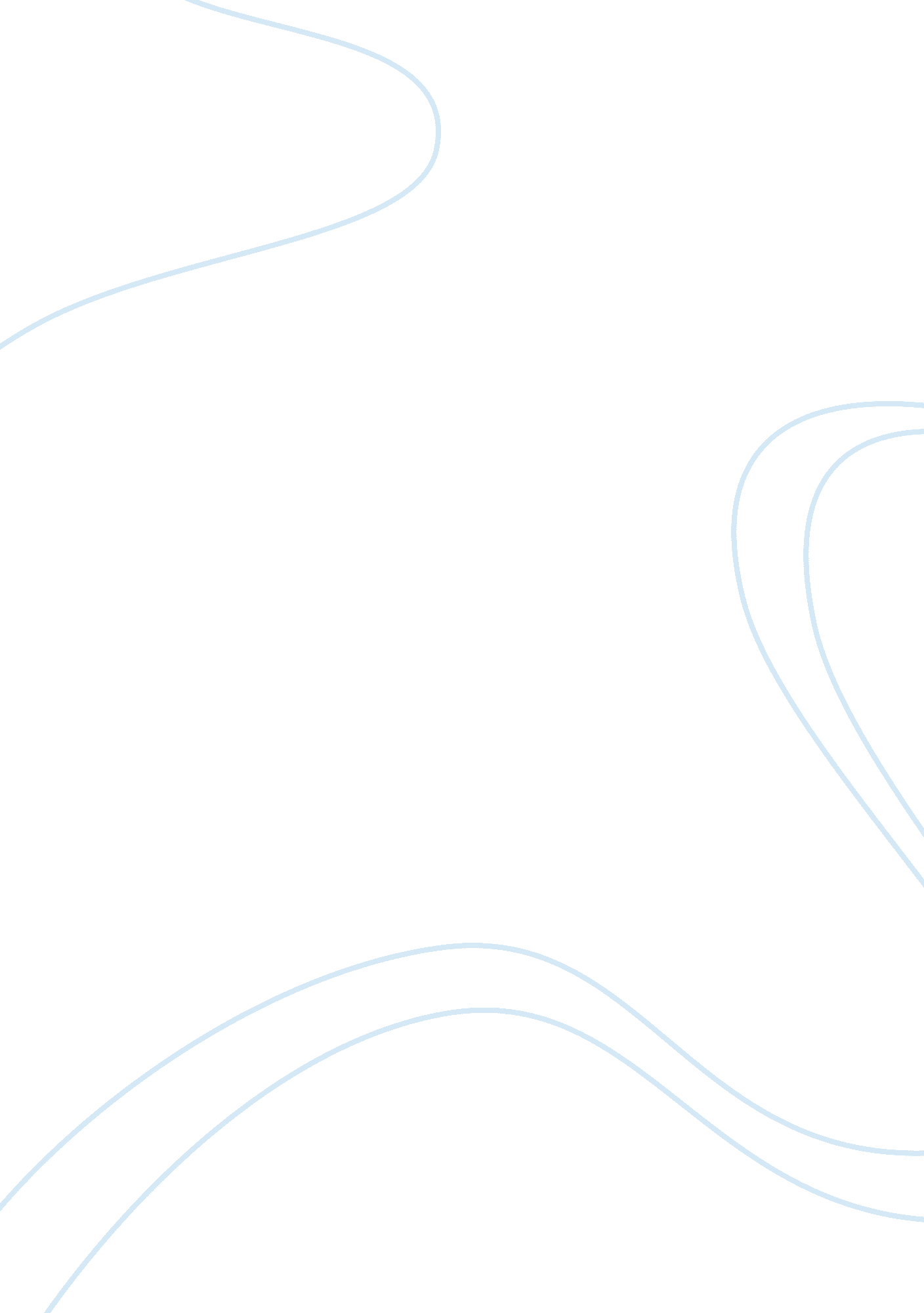 Term paper of business planBusiness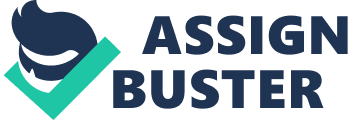 Executive Summary This restaurant business plan is for Bachelor’s Restaurant, a new medium-sized restaurant located in a trendy neighborhood of Bangladesh. Bachelor’s Restaunt emphasis will be on organic and creative ethnic food. An emphasis on organic ingredients is based on Bachelor’s Restaurant deducation to sustainable development. Additionally, the restaurant procures local foods when possible, reducing their dependence on fossil fuels used for transportation. Introduction: Health is wealth. The knowledge persons of all the years ; times said this valuable comment forever. Really its true. A healthy body can build a healthy human; a healthy human can develop a civil society. A good civil society can build a sthrong nation. So it is never ever can underestimate the necessity of human health. What is inside the sound human body? If we postmortem the causes then we will get that, a healthy balanced diet is the one of the main reason of maintaining the good health. Now a day the world has become more ; more professional. In most of the families who duels in the city area the husband also wife are engaged with service. They get a very little or negligible time to cook food in home. And the demand of first food is increasing highly. In accordance with the ssimilarity we have decided to set up a restaurant named “ Bachelor’s Restaurant”. It’s the institution where we are providing guarantee of healthy & balanced diet, nutrition food as well as in cheap rate. Step One: Making the Ccommitment Bachelor restaurant fast-casual restaurant, serving fast, fresh, healthy grilled meats and vegetables. The first store will be located in Dhaka.. The restaurant will be located at 16/2 Baily road in Dhaka. The founder and president of bachelor’s restaurant is Mr. asif hasnat Mission Bachelor’s Restaurant is a great place to eat, combining an intriguing atmosphere with excellent, interesting food that is also very good for the people who eat there. We want fair profit for the owiners, and a rewarding place to work for the employees. Objectives 1. Sales of $350K the first year, more than half a million the second. 2. Personnel costs less than $300K the first year, less than $400K the second year. 3. Profitable in year two, better than 7. 5% profits on sales by year three. Step Two: Analyzing oneself Bachelor’s Restaurant is a single-unit, medium-sized restaurant. We focus on organic and creative food. The restaurant will be located in a Baily Road. Most important to us is our financial success, but we believe this will be achieved by offering high-quality service and extremely clean, non-greasy food with interesting twists. 2. 1 Company Owinership The restaurant will start out as a simple sole proprietorship, owned by its founders. 2. 2 Start-up Summary The founders of the company are Mr. Asif hasnat. And his companion Mr. Motiour Rahman. 